Complaints to the Health and Disability Commissioner involving District Health BoardsReport and Analysis for the Period 1 January to 30 June 2018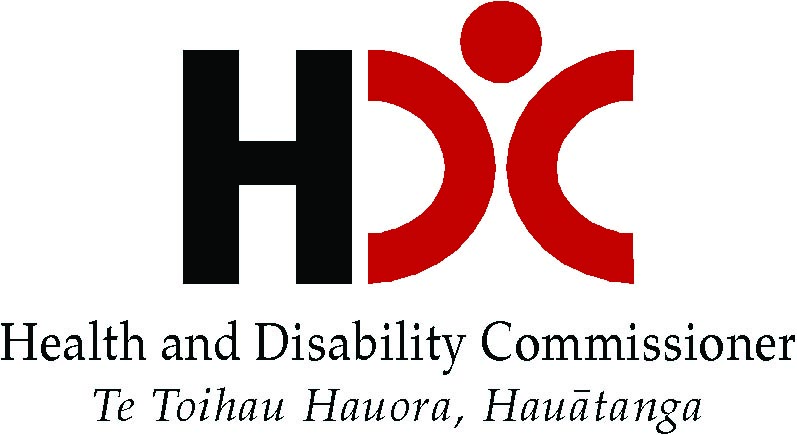 FeedbackWe welcome your feedback on this report. Please contact Natasha Davidson at hdc@hdc.org.nzAuthorsThis report was prepared by Natasha Davidson (Senior Advisor – Research and Education).Citation: The Health and Disability Commissioner. 2018. Complaints to the Health and Disability Commissioner involving District Health Boards: Report and Analysis for the period 1 January to 30 June 2018Published in October 2018by the Health and Disability CommissionerPO Box 1791, Auckland 1140©2018 The Health and Disability CommissionerThis report is available on our website at www.hdc.org.nz
ContentsCommissioner’s Foreword	iNational Data for all District Health Boards	11.0	Number of complaints received	11.1 	Raw number of complaints received	11.2	Rate of complaints received	22.0	Service types complained about	42.1	Service type category	43.0	Issues complained about	63.1	Primary complaint issues	63.2	All complaint  issues	93.3	Service type and primary issues	114.0	Complaints closed	124.1	Number of complaints closed	124.2	Outcomes of complaints closed	124.3 	Recommendations made to DHBs following a complaint	145.0	Learning from complaints — HDC case reports	15 Commissioner’s ForewordI am pleased to present you with HDC’s second six monthly DHB complaint report for the 2017/2018 year.The trends in complaints about DHBs in January to June 2018 have remained broadly consistent with previous periods. Surgery, mental health and general medicine have remained the most commonly complained about service types at DHBs, and misdiagnosis was again the most commonly complained about primary issue. However, complaints regarding an unexpected treatment outcome became more prominent in January to June 2018, with this issue increasing from being the primary issue in around 8% of DHB complaints in previous periods to 12% in January to June 2018. This issue often relates to post-surgical complications, and can sometimes reflect the quality of information provided to the consumer around the risks and possible complications of surgery.Over the last year, I have noted that inadequate follow-up of test result has been a feature of a number of investigations closed by this Office about DHBs. These cases are often contributed to by the lack of a clear, effective formalised system for the reporting and follow-up of test results. It is important that DHBs communicate their expectations around test result follow-up to staff clearly and that systems have a number of defences built into them to ensure that test results are actioned in a timely manner. Another issue I often see in these cases are inadequacies in electronic systems, including: incomplete rollout of electronic systems; lack of appropriate safeguards built into such systems; lack of clarity in policies and procedures around their use; and staff not being trained/competent in  the use of electronic systems. While I support the introduction of digital systems, it is important that these systems are fit-for purpose and the roll out and use of such systems are well planned, well designed, and subject to close scrutiny. Providers need to be trained appropriately on the use of these tools to ensure that they make the best use of the safety features and DHBs need to make their expectations regarding the use of such systems clear.Anthony Hill
Health and Disability CommissionerNational Data for all District Health Boards1.0	Number of complaints received1.1 	Raw number of complaints received In the period Jan–Jun 2018, HDC received a total of 450 complaints about care provided by District Health Boards. Numbers of complaints received in previous six-month periods are reported in Table 1.Table 1. Number of complaints received in the last five yearsThe total number of complaints received in Jan–Jun 2018 (450) shows an increase of 7% over the average number of complaints received in the previous four periods.The number of complaints received in Jan–Jun 2018 and previous six-month periods are also displayed below in Figure 1. Figure 1. Number of complaints received1.2	Rate of complaints received When numbers of complaints to HDC are expressed as a rate per 100,000 discharges, comparisons can be made between DHBs, and within DHBs over time, enabling any trends to be observed. Rate of complaints calculations are made using discharge data provided by the Ministry of Health. This data is provisional as at the date of extraction (14 September 2018) and is likely incomplete; it will be updated in the next six-monthly report. It should be noted that this discharge data excludes short-stay emergency department discharges and patients attending outpatient clinics. Table 2. Rate of complaints received per 100,000 discharges during Jan–Jun 2018Table 3 shows the rate of complaints received by HDC per 100,000 discharges, for Jan–Jun 2018 and previous six-month periods. Table 3. Rate of complaints received in last five years 
The rate of complaints received during Jan–Jun 2018 (94.32) shows a 9% increase over the average rate of complaints received for the previous four periods.
Table 4 shows the number and rate of complaints received by HDC for each DHB.Table 4. Number and rate of complaints received for each DHB in Jan-Jun 20182.0	Service types complained about 2.1	Service type categoryComplaints to HDC are shown by service type in Table 5. Please note that some complaints involve more than one DHB and/or more than one hospital; therefore, although there were 450 complaints about DHBs, 472 services were complained about.Surgical services (31.4%) received the greatest number of complaints in Jan–Jun 2018, with orthopaedics (8.1%) and general surgery (7.4%) being the surgical specialties most commonly complained about. Other commonly complained about services included mental health (21.2%), general medicine (16.3%), emergency departments (10.6%) and maternity services (6.8%). This is broadly similar to what has been seen in previous periods. Table 5. Service types complained about3.0	Issues complained about 3.1	Primary complaint issuesFor each complaint received by HDC, one primary complaint issue is identified. The primary issues identified in complaints received in Jan–Jun 2018 are listed in Table 6. It should be noted that the issues included are as articulated by the complainant to HDC. While not all issues raised in complaints are subsequently factually and/or clinically substantiated, those issues provide a valuable insight into the consumer’s experience of the services provided and the issues they care most about.Table 6. Primary issues complained aboutThe most common primary issue categories were: Care/treatment (47.6%) Access/funding (17.8%) Consent/information (9.3%) Communication (8.4%)The most common specific primary issues complained about in complaints about DHBs were: Missed/incorrect/delayed diagnosis (13.1%)Unexpected treatment outcome (12.0%)Waiting list/prioritisation issue (10.7%)Lack of access to services (6.4%)Table 7 shows a comparison over time for the top five primary issues complained about. The top five primary issues have remained broadly consistent over time, with the exception of “unexpected treatment outcome” which increased from being the primary issue in around 8% of complaints in previous periods to 12% in Jan-Jun 2018, and “inadequate/inappropriate treatment” which decreased from being the primary issue in around 7-8% of complaints in previous periods to 4% in Jan-Jun 2018.Table 7. Top five primary issues in complaints received over the last four six-month periods3.2	All complaint  issuesAs well as the primary complaint issue, up to six additional other complaint issues are identified for each complaint received by HDC. Table 8 includes these additional complaint issues, as well as the primary complaint issues, to show all issues identified in complaints received. Table 8. All issues identified in complaintsOn analysis of all issues identified in complaints about DHBs, the most common complaint issue categories were: Care/treatment (present for 79.3% of all complaints) Communication (present for 64.9% of all complaints) Access/funding (present for 24.7% of all complaints) Consent/information (present for 22.7% of all complaints).The most common specific issues were: Inadequate/inappropriate clinical treatment (38.0%) Failure to communicate effectively with consumer (37.1%) Inadequate/inappropriate examination/ assessment (26.4%)Failure to communicate effectively with family (22.9%) Missed/incorrect/delayed diagnosis (20.9%)   Delay in treatment (19.1%) Unexpected treatment outcome (17.3%)  Disrespectful manner/attitude (15.8%) Inadequate coordination of care/treatment (15.8%) Inadequate response to the consumer’s complaint by the DHB (15.1%)These issues are broadly similar to what was seen last period.Also similar to the last six-month period, many complaints involved issues with a consumer’s care/treatment, including: inadequate/ inappropriate testing”, “inadequate/inappropriate follow-up”, “inappropriate/delayed discharge/transfer” and “inadequate/inappropriate non-clinical care”. These issues were each present in around 10% of complaints.nappropriate/unlawful to ommon primary issues were inadequate/inappropriate treatment and missed/incorrect/delayed diagnosis3.3	Service type and primary issuesTable 9 shows the top three primary issues in complaints concerning the most commonly complained about service types. This is broadly similar to what was seen in the last six-month period. However, compared to last period, access/prioritisation issues became more prominent for mental health services and less prominent for general medicine services.Table 9. Three most common primary issues in complaints by service type4.0	Complaints closed 4.1	Number of complaints closedHDC closed 476 complaints involving DHBs in the period Jan–Jun 2018. Table 10 shows the number of complaints closed in previous six-month periods.Table 10. Number of complaints about DHBs closed in last five years4.2	Outcomes of complaints closedComplaints that are within HDC’s jurisdiction are classified into two groups according to the manner of resolution — whether investigation or other resolution. Within each classification, there is a variety of possible outcomes. Notification of investigation generally indicates more serious issues. In the Jan–Jun 2018 period, 6 DHBs had no investigations closed, 6 DHBs had one investigation closed, 1 DHB had two investigations closed, 1 DHB had three investigations closed, 2 DHBs had 4 investigations closed, 2 DHBs had 5 investigations closed, 1 DHB had 6 investigations closed and 1 DHB had 8 investigations closed by HDC.
The manner of resolution and outcomes of all complaints about DHBs closed in Jan–Jun 2018 is shown in Table 11. Table 11. Outcome for DHBs of complaints closed by complaint type4.3 	Recommendations made to DHBs following a complaintRegardless of whether or not a complaint has been investigated, the Commissioner may make recommendations to a DHB. HDC then follows up with the DHB to ensure that these recommendations have been acted upon. Table 12 shows the recommendations made to DHBs in complaints closed in Jan–Jun 2018. Please note that more than one recommendation may be made in relation to a single complaint. Table 12. Recommendations made to DHBs following a complaintThe most common recommendation made to DHBs was that they provide evidence to HDC of the changes they had made in response to the issues raised by the complaint (65 recommendations). Often, when HDC asks for this evidence, it is also recommended that the provider conducts a review of the effectiveness of the changes made. Conducting a review of their policies/procedures or implementing new policies/procedures (44 recommendations) and staff training (35 recommendations) were also often recommended. Staff training was most commonly recommended in relation to clinical issues. Where new policies/procedures have been introduced by providers following a complaint, HDC will often recommend an audit to ensure that staff are complying with these new policies/procedures. 5.0	Learning from complaints — HDC case reportsDelay in follow-up ophthalmology review (16HDC01010)BackgroundA 20-year-old man presented to a DHB’s Ophthalmology Service (the Service). The man had been referred urgently by a community optometrist and had a family history of glaucoma. He was prescribed eye drops and a follow-up review went ahead. Two months later, at a further scheduled appointment, the man was diagnosed with ocular hypertension. The consultant requested that the man be reviewed again in six months’ time.The man’s follow-up appointment was delayed by six months. By this time, he had suffered vision loss in his right eye (which many clinicians subsequently attributed to the delay) and he required an urgent referral for management and surgery. In short, the man did not receive follow-up ophthalmology specialist care relating to his glaucoma management in line with the clinical time frames requested.FindingsThe Commissioner was mindful, as detailed in a thorough external review of the Service commissioned by the DHB, of a combination of factors that have driven rapidly increasing demand for ophthalmology services in New Zealand, including outpatient clinic time, over the last ten years. A key factor has been the introduction of very effective new therapies and treatment, which have resulted in consumers needing to see specialists for regular ongoing follow-up and/or treatment, fueling increased demand for ophthalmology services. The Commissioner commented that provider accountability is not removed by the existence of such systemic pressures. A key improvement that all DHBs and the Ministry of Health must make, now and in the future, is to assess, plan, adapt, and respond effectively to the foreseeable effects that new technologies will have on systems and demand.At the time of the man’s care, the Service lacked capacity, in that the clinics did not have enough appointments for the number of patients clinicians had to see. In the context of resource constraint, prioritisation schemes become vital in ensuring those patients at greatest risk are seen first. However, the Service lacked an appropriate prioritisation system. The pressure on the Service was contributed to by an insufficient response by senior management at the DHB to growing demands for ophthalmology services over many years. Management at the DHB failed to communicate effectively with its clinical staff and act on valid concerns raised by senior clinicians, and to ensure that a system was in place that effectively managed and prioritised patients waiting for follow-up specialist ophthalmology care. Additionally, to some degree, a culture of tolerance emerged and delays became normalised. As a result, the DHB tolerated a situation that put patients at risk.The DHB failed to arrange a timely follow-up appointment because it did not have a prioritisation system that focused on patients’ clinical need. Instead it relied on administration staff who lacked training and clear guidance to prioritise appropriately. Despite concerns being raised with the DHB, it did not recognise the clinical risk created by the lack of capacity at the Service, and did not take action to rectify the situation after an earlier serious event review in relation to a similar matter had raised associated concerns. In addition, there were missed opportunities for the DHB to rectify the delay in the follow-up appointment. The DHB did not provide the man services with reasonable care and skill and, accordingly, was found in breach of Right 4(1) of the Code.RecommendationsThe Commissioner made a number of detailed recommendations to the DHB, including that it provide HDC with a detailed update report on the steps taken to carry out the recommendations of an external review of the Service and those arising out of the DHB’s own reviews with specific reference to:An independent evaluation of the systems in place to identify and prioritise overdue ophthalmology patients. This should include the use of clinically driven patient acuity scores so that patients with higher acuities are prioritised and patients identified as specifically high risk do not have appointments delayed, and patients who self-identify with severe pain or sudden loss of vision are booked for urgent review.A quantitative and qualitative audit of the management of Ophthalmology Service referrals and follow-ups, to be certain that tracking systems are in place so that all referrals are responded to in a timely mannerThe proactive steps taken to build departmental capacity, responsiveness, and adaptability, including regular accurate measurement and reporting of demand and capacity, using objective agreed criteria that account for actual and projected increases in demand, as well as details regarding: Training and implementation of nursing staff and ancillary and non-specialist staff to remove inefficiency associated with lower priority tasks.The effectiveness of the department’s relocation to enhanced physical space.Recruitment of ophthalmologists, optometrists, orthoptists, and ophthalmology staff. Details of the redefined roles and responsibilities of those involved in the management of the Ophthalmology Service.Routine telephone access to clinical staff so that DHB Ophthalmology Service patients can contact the Eye Department readily, speak to an appropriately trained person when clinical concerns are raised, receive an appropriate response, and have this recorded in their clinical notes.Shared learning:Use of regular forums involving ophthalmology departmental staff and management staff, to include discussion and planning to assist development of treatment protocols in the context of an ageing population. Confirmation that the external review report was discussed with all other DHBs via their Chief Medical Officers, to ensure that any patient risk arising from similar circumstances is identified and controlled. The Ophthalmology Service and its facilities undergoing regular credentialling, as occurs in most DHBs.A further update on how the Ophthalmology Backlog Programme project has been established across the DHB, involving its weekly stakeholder updates to track and monitor progress toward zero patients waiting beyond clinically appropriate timeframes.The Commissioner also made recommendations to the Ministry of Health, including that it: Establish systems to identify worthwhile major new healthcare technologies, such as the advent of Avastin therapy, in the future, so that adequate planning and funding responses can occur in a timely way, and report to HDC on progress towards the development of those systemsUpdate HDC on the progress it has made towards addressing the other national improvement recommendations made by the external review, including a national discussion on ophthalmology priorities (such as that initiated with RANZCO), and national reporting of overdue eye appointment statistics.Management of incidental finding of rectal lymph nodes (17HDC00316)BackgroundA 72-year-old man presented to the Emergency Department (ED) of a public hospital after falling approximately three metres. He sustained injuries to his left hip and left side of his chest. A senior ED consultant ordered an urgent CT scan of the chest, abdomen, and pelvis. When reporting on urgent CT scans, a preliminary acute report was issued to help determine the immediate care of the patient (a “sticky note”). The sticky note mechanism is an immediate, rough tool to assist clinicians to proceed with treatment of the patient and to answer the immediate clinical questions. The case is then fully reported – usually within 24 hours. The ED acted on the reporting radiologist’s sticky note, which did not mention an incidental finding of rectal lymph nodes. The man was treated with pain relief and transferred to the surgical ward for ongoing care. The following day, full reporting of the CT scan was entered into the information technology (IT) system at the hospital. This final report noted numerous enlarged meso-rectal lymph nodes and suggested endoscopic examination to rule out a rectal tumour. Several days later, the man was discharged from hospital. However, the final CT scan report was not sighted until eight months after discharge, when further investigation was initiated. The man was diagnosed with Stage IIIa squamous cell carcinoma of the anus, and underwent chemo-radiotherapy treatment and surgery.At the time of these events, the IT system did not allow for electronic sign-off of test results. There was no alert system to notify a doctor that a result had arrived, nor was there a doctor-specific list of results to review. This meant that doctors could not look up all the results of tests or procedures they had ordered that day apart from proactively on an individual patient basis. The hospital acknowledged that this was a significant weakness in its system and, until this could be improved, there was no protection from recurrence. A further complicating factor in this case was that there appeared to be a lack of clarity around who was responsible for following up and acting on the results of the CT scan once it was reported on. The ED consultant considered that clinical responsibility for the final CT report was handed over when the man was transferred to the surgical ward. However, the surgeon advised that as he was not the practitioner who ordered the CT scan, he did not receive a paper copy of the report and therefore, did not and would not have viewed the final CT scan report. There were no internal policies or procedures at the DHB relating to this issue.FindingsThe DHB had a weak IT system that did not allow for electronic sign-off, and it did not have a clear, effective, and formalised system in place for the reporting and following up of test results. This systems failure resulted in a number of opportunities being missed by clinicians to review and action the man’s final CT scan report, and a delayed diagnosis of squamous cell carcinoma of the anus. In respect of this case the Commissioner commented that the basic system principle with respect to the follow-up of test results is clear — the person who orders the test must follow up, or know by whom and how in the system it will be. The Commissioner was concerned about   the inconsistencies in clinicians’ understanding of how this principle applied at their hospital, stating that it was not acceptable that systems and clinicians lacked clarity on this.The Commissioner found that the DHB did not provide services to the man with reasonable care and skill, and breached Right 4(1) of the Code.The Commissioner was thoughtful about the use of the “sticky note” function in this case. He emphasised that this function is only a preliminary reporting tool that answers the immediate clinical question. It should not be relied on in place of the final report.RecommendationsThe Commissioner made a number of recommendations to the DHB, including that it:Update HDC on the progress and effectiveness of its IT system upgrade, including the development of policies and procedures with respect to electronic sign-off of test results and radiology reports. This update should include evidence that the new system reliably captures all relevant data.Advise whether “sticky notes” are still being used under the new IT system, and what measures have been taken to ensure that they are used as a preliminary reporting tool only, and that the final reports are also reviewed. Audit, over a period of three months, the management of test results ordered at ED where patients have been transferred to another ward. Take steps to ensure that discharge summaries accurately reflect available final diagnostic reports, and report back to HDC on the steps that have been taken.Develop policies and procedures on the management of test results and radiology reports. Delay in neurology review (16HDC00761)BackgroundA 62-year-old man presented to an emergency department with sudden onset of left-sided weakness and twitching, and reported a week-long history of dizziness upon standing. A CT scan identified the possibility of a dural arteriovenous fistula, and the report recommended a neurological opinion. The man was admitted to the general medicine ward with a working diagnosis of an ischaemic stroke the same day. The admitting medical registrar completed a handwritten neurology referral but it was erroneously sent using the process for outpatient referrals.  There was nothing on the form to indicate that it was intended to be an inpatient referral. As a result, the referral was not triaged until three days later. The man was noted to have left arm tremors, which progressed to intermittent twitching of the left leg. The consultant general physician maintained the working diagnosis of ischaemic stroke when he reviewed the man in the morning of the following day. Nursing notes throughout that day refer to twitching and “on and off restlessness” in the man’s left leg. On the third day of admission, another medical registrar queried in the notes whether the man’s ongoing left-sided weakness was caused by seizures. This possibility was raised again during the physiotherapy and occupational therapy review in the afternoon, but the matter was not escalated to the consultant general physician. On the fourth day of admission, the medical registrar from the previous day noted that the man had yet to be been seen by a neurologist, and made active enquiries about the referral. As a result of these enquiries, the man was reviewed by the visiting neurologist, who diagnosed focal status epilepticus. The man was commenced on intravenous anti-seizure medication, and his involuntary movements improved. He was later transferred to another hospital, where he received further treatment. FindingsThere were deficiencies in the care provided, which constituted a pattern of poor care on a service level, for which the DHB was ultimately responsible: The admitting medical registrar did not make an acute referral to the neurology service following the abnormal CT scan result.The admitting medical registrar’s non-urgent referral was erroneously sent to the outpatient clinic.The consultant general physician did not discuss the CT report with the neurology service on his ward round the day after admission, when the man had been experiencing ongoing involuntary twitching.Junior staff did not escalate concerns about the man’s ongoing involuntary movements, and the consultant general physician did not enquire. The Commissioner was most concerned by the lapses in communication within the general medicine team and the lack of safeguards in place to identify errors in the neurology referral process. These factors hindered the coordination of the man’s care within the team and across specialities, and contributed to the delay in him receiving the neurological review he required. For the above reasons, the Commissioner considered that the DHB failed to provide services with reasonable care and skill to the man, in breach of Right 4(1) of the Code.RecommendationsThe Commissioner recommended that the DHB:Conduct an audit of neurology referrals within the last three months to ensure that the correct process has been followed. Use this case as an anonymised case study for education on the importance of team communication, and report back to HDC on this within three months of the date of this report.Update HDC on the implementation of its “TransforMED” project (a project which aims to ensure that time is set aside for subspecialists who participate in General Medicine to undertake a ward round daily on inpatients on their designated ward).Delayed diagnosis of kidney problems in premature baby (15HDC00464)BackgroundAt 31 weeks’ gestation, a woman had an ultrasound performed by a sonographer at a private radiology service. The reporting radiologist was working from a location remote from where the scan was performed. During the scan, the sonographer noticed that the fetal kidneys appeared dilated, and that the fetal bladder was full and not seen to empty. She recorded on the sonographer’s worksheet: “Kidneys appear dilated ? rescan once born.” She sent the images and worksheet to the radiologist, but did not discuss this case with him.The radiologist wrote in the ultrasound report: “[B]ilateral fetal renal dilation (5mm). Fetal bladder appears somewhat overfilled. Bladder was not seen to empty during the study … [P]ostnatal assessment is suggested.” The actual findings of the scan were fluctuating renal pelvis measurements of 4.1mm to 9.5mm on the right and 5.1mm to 14mm on the left.The baby was born at 32 weeks’ gestation, and was admitted to the Neonatal Unit at a DHB. It was verbally reported to paediatric staff that an antenatal ultrasound had shown bilateral fetal renal dilation of 5mm, but a copy of the radiology report was not transferred from the mother’s clinical records to the baby’s records. A copy of the report was obtained from the private radiology service by the hospital, but not disseminated to paediatric staff, and paediatric staff did not request a copy.Subsequently the baby developed oedema and had episodes of high blood pressure. Nursing staff were told that medical staff had no concerns and that they needed to give consistent feedback to the woman about this. A renal ultrasound was performed, and a diagnosis of posterior urethral valves (a condition where obstructing membranes in the posterior male urethra prevent normal urine flow from the bladder) was made. The baby was catheterised and transferred to another hospital, where he underwent posterior urethral valve ablation (surgery to remove the valve through the urethra).At the time of these events, the DHB was testing a new electronic health record. This meant that staff were electronically recording in bullet or abbreviated form the clinical decisions made, but not necessarily the thinking behind those diagnoses or the alternative diagnoses considered. There was also a lack of clinical workstations, and it was difficult to enter data cot-side. FindingsThe Commissioner considered that the DHB responded appropriately to the reported antenatal ultrasound findings of bilateral fetal renal dilation of 5mm, and the care provided to the baby on the first four days of his life was appropriate. However, the DHB paediatric medical staff did not investigate the baby’s worsening oedema and high blood pressure from day five of his life. The Commissioner was particularly concerned about these delays in investigation, given that the baby’s parents repeatedly raised their concerns and requested earlier investigations. The Commissioner considered that this represented a lack of responsiveness and clinical judgement on the part of paediatric medical staff. Accordingly, the Commissioner found that the DHB did not provide care to the baby with reasonable care and skill in breach of Right 4(1) of the Code.By not transferring a copy of the antenatal ultrasound report from the woman’s clinical records to the baby’s clinical records when he was born; not disseminating to relevant paediatric staff the copy of the report obtained from the private radiology service; and paediatric staff not requesting a copy of the report, the Commissioner considered that the DHB failed to ensure continuity of care and, therefore, breached Right 4(5) of the Code.The Commissioner noted that there was a pattern of suboptimal documentation by multiple staff involved in the baby’s care, and the environment in which the DHB staff were operating (with a new electronic system being tested, but insufficient equipment provided to use it properly) contributed considerably to the documentation failures in this case. Therefore, the Commissioner considered that the DHB failed to provide services to the baby that complied with relevant standards, and thereby breached Right 4(2) of the Code.The Commissioner was concerned that nursing staff were instructed to reassure the baby’s parents that the baby was fine, and were told that the baby did not require multiple medical reviews in relation to his oedema. This was  particularly concerning in light of the fact that the DHB’s Root Cause Analysis (RCA) found that some nursing staff felt that they were not listened to. The Commissioner noted that it is important that medical staff work in partnership with nursing staff and take their views into consideration, and that the DHB should encourage a culture where it is acceptable to voice concerns and ask questions from any point in the hierarchy. RecommendationsThe Commissioner made a number of recommendations to the DHB, including that it: Report back to HDC on the implementation of the recommendations arising from the RCA, including a review of current best practice for fetal/renal antenatal ultrasound scanning for renal abnormalities.Provide refresher training to all paediatric staff on the procedure for obtaining copies of external ultrasound reports, and remind all maternity staff of the importance of transferring relevant information from the mother’s clinical records into the baby’s clinical records.Undertake a qualitative audit to check for appropriate use of the electronic health record in the Neonatal Unit, obtain feedback from staff regarding any user issues and  implement a mechanism for ensuring ongoing staff communication of issues.Provide a detailed update to HDC on progress toward additional clinical workstations being situated cot-side.Jul–Dec 13Jan–Jun 14Jul–Dec 
14Jan–Jun 
15Jul–Dec 
15Jan–Jun
16Jul–Dec
16Jan–Jun
17Jul–Dec
17Average of last 4  6-month periodsJan–Jun18Number of complaints330330368389422383386477439421450Number of complaints receivedTotal number of dischargesRate per 100,000 discharges450477,11894.32Jul–Dec 13Jan–Jun 14Jul–Dec 14Jan–Jun 
15Jul–Dec 
15Jan–Jun 
16Jul–Dec 
16Jan–Jun 
17Jul–Dec 
17Average of last 4  6-month periodsJan–Jun18Rate per 100,000 discharges71.1572.9976.6584.6087.5781.4478.7999.0888.2386.8994.32DHBNumber of complaints receivedNumber of dischargesRate of complaints to HDC per 100,000 dischargesAuckland6760164111.36Bay of Plenty232566489.62Canterbury515644590.35Capital and Coast4529386153.13Counties Manukau435066684.87Hawke’s Bay171739097.76Hutt Valley1615888100.70Lakes1311491113.13MidCentral131501386.59Nelson Marlborough139561135.97Northland152063572.69South Canterbury2593533.70Southern3626806134.3Tairāwhiti65009119.78Taranaki71317753.12Waikato244761850.40Wairarapa144366320.66Waitemata485199992.31West Coast73401205.82Whanganui76504107.63Notes on DHB’s number and rate of complaintsIt should be noted that a DHB’s number and rate of complaints can vary considerably from one six-month period to the next. Therefore, care should be taken before drawing conclusions on the basis of one six-month period. For smaller DHBs, a very small absolute increase or decrease in the number of complaints received can dramatically affect the rate of complaints. Accordingly, much of the value in this data lies in how it changes over time, as such analysis allows trends to emerge that may point to areas that require further attention.It is also important to note that numbers of complaints received by HDC is not always a good proxy for quality of care provided, and may instead, for example, be an indicator of the effectiveness of a DHB’s complaints system or features of the services provided by a particular DHB.  Additionally, complaints received within a single six-month period will sometimes relate to care provided within quite a different time period. From time to time, some DHBs may also be the subject of a number of complaints from a single complainant within one reporting period. This is important context that is taken into account by DHBs when considering their own complaint patterns.Service typeNumber of complaintsPercentageAged care20.4%Alcohol and drug30.6%Anaesthetics/pain medicine40.8%Dental 30.6%Diagnostics163.4%Disability services81.7%District nursing 30.6%Emergency department 5010.6%General medicine  Cardiology  Dermatology  Endocrinology  Gastroenterology  Geriatric medicine  Haematology  Infectious diseases  Neurology  Oncology  Palliative care  Renal/nephrology  Respiratory  Rheumatology  Other/unspecified7781479129712611916.3%1.7%0.2%0.8%1.5%1.9%0.2%0.4%1.9%1.5%0.2%0.4%1.3%0.2%4.0%Hearing services20.4%Intensive care/critical care40.8%Maternity326.8%Mental health 10021.2%Paediatrics (not surgical)122.5%Rehabilitation services 51.1%Surgery  Cardiothoracic  General  Gynaecology  Neurosurgery  Ophthalmology  Oral/Maxillofacial  Orthopaedics  Otolaryngology  Plastic and Reconstructive  Urology  Vascular  Unknown14813520712138145113131.4%0.2%7.4%4.2%1.5%2.5%0.2%8.1%3.0%1.1%2.3%0.6%0.2%Other/unknown health service30.6%TOTAL472Primary issue in complaints Number of complaints PercentageAccess/Funding8017.8%Lack of access to services296.4%Lack of access to subsidies/funding30.7%Waiting list/prioritisation issue4810.7%Boundary violation10.2%Care/Treatment21447.6%Delay in treatment112.4%Delayed/inadequate/inappropriate referral30.7%Inadequate coordination of care/treatment71.6%Inadequate/inappropriate clinical treatment204.4%Inadequate/inappropriate examination/assessment102.2%Inadequate/inappropriate follow-up51.1%Inadequate/inappropriate monitoring51.1%Inadequate/inappropriate non-clinical care81.8%Inadequate/inappropriate testing10.2%Inappropriate/delayed discharge/transfer112.4%Inappropriate withdrawal of treatment30.7%Missed/incorrect/delayed diagnosis5913.1%Refusal to assist/attend10.2%Refusal to treat	92.0%Rough/painful care or treatment30.7%Unexpected treatment outcome5412.0%Unnecessary treatment/over-servicing40.9%Communication388.4%Disrespectful manner/attitude122.7%Failure to accommodate language/cultural needs20.4%Failure to communicate openly/honestly/effectively with consumer71.6%Failure to communicate openly/honestly/effectively with family122.7%Insensitive/inappropriate comments51.1%Complaints process132.9%Inadequate response to complaint132.9%Consent/Information429.3%Consent not obtained/adequate102.2%Inadequate information provided regarding adverse event10,2%Inadequate information provided regarding condition40.9%Inadequate information provided regarding fees/costs20.4%Inadequate information provided regarding results20.4%Inadequate information provided regarding treatment40.9%Issues regarding consent when consumer not competent20.4%Issues with involuntary admission/treatment173.8%Documentation71.5%Delay/failure to disclose documentation10.2%Inadequate/inaccurate documentation 61.3%Facility issues184.0%General safety issue for consumer in facility112.4%Waiting times20.4%Other51.1%Medication194.2%Administration error20.4%Prescribing error20.4%Inappropriate administration40.9%Inappropriate prescribing81.8%Refusal to prescribe/dispense/supply30.7%Reports/Certificates30.7%Inaccurate report/certificate30.7%Other professional conduct issues112.4%Disrespectful behaviour71.6%Inappropriate collection/use/disclosure of information40.9%Disability-related issues30.7%Other issues10.2%TOTAL450Top five primary issues in all complaints (%)Top five primary issues in all complaints (%)Top five primary issues in all complaints (%)Top five primary issues in all complaints (%)Top five primary issues in all complaints (%)Top five primary issues in all complaints (%)Top five primary issues in all complaints (%)Top five primary issues in all complaints (%)Jul–Dec 16n=386Jul–Dec 16n=386Jan–Jun 17n=477Jan–Jun 17n=477Jul–Dec 17n=439Jul–Dec 17n=439Jan–Jun 18n=450Jan–Jun 18n=450Misdiagnosis15%Misdiagnosis15%Misdiagnosis12%Misdiagnosis13%Unexpected treatment outcome8%Waiting list/Prioritisation10%Waiting list/prioritisation10%Unexpected treatment outcome12%Inadequate treatment8%Unexpected treatment outcome9%Unexpected treatment outcome8%Waiting list/prioritisation11%Lack of access to services8% Inadequate treatment6% Inadequate treatment7% Lack of access to services6%Waiting list/Prioritisation7% Lack of access to services6% Lack of access to services6% Inadequate treatment4%All issues  in complaints Number of complaints PercentageAccess/Funding11124.7%Lack of access to services4910.9%Lack of access to subsidies/funding81.8%Waiting list/prioritisation issue6113.6%Other10.2%Boundary violation20.4%Care/Treatment35779.3%Delay in treatment8619.1%Delayed/inadequate/inappropriate referral71.6%Inadequate coordination of care/treatment7115.8%Inadequate/inappropriate clinical treatment17138.0%Inadequate/inappropriate examination/assessment11926.4%Inadequate/inappropriate follow-up4810.7%Inadequate/inappropriate monitoring316.9%Inadequate/inappropriate non-clinical care439.6%Inadequate/inappropriate testing4810.7%Inappropriate admission/failure to admit112.4%Inappropriate/delayed discharge/transfer4610.2%Inappropriate withdrawal of treatment30.7%Missed/incorrect/delayed diagnosis9420.9%Personal privacy not respected20.4%Refusal to assist/attend132.9%Refusal to treat132.9%Rough/painful care or treatment204.4%Unexpected treatment outcome7817.3%Unnecessary treatment/over-servicing102.2%Communication29264.9%Disrespectful manner/attitude7115.8%Failure to accommodate language/cultural needs40.9%Failure to communicate openly/honestly/effectively with consumer16737.1%Failure to communicate openly/honestly/effectively with family10322.9%Insensitive/inappropriate comments153.3%Complaints process6815.1%Inadequate response to complaint6815.1%Consent/Information10222.7%Consent not obtained/adequate265.8%Failure to assess capacity to consent71.6%Inadequate information provided regarding adverse event71.6%Inadequate information provided regarding condition122.7%Inadequate information provided regarding fees/costs20.4%Inadequate information provided regarding options61.3%Inadequate information provided regarding provider30.7%Inadequate information provided regarding results102.2%Inadequate information provided regarding treatment265.8%Incorrect/misleading information provided122.7%Issues regarding consent when consumer not competent40.9%Issues with involuntary admission/treatment235.1%Documentation327.1%Delay/failure to disclose documentation71.6%Inadequate/inaccurate documentation 245.3%Intentionally misleading/altered documentation10.2%Facility issues7115.8%Accreditation standards/statutory obligations not met20.4%Cleanliness/hygiene issue61.3%Failure to follow policies/procedures20.4%General safety issue for consumer in facility122.7%Inadequate/inappropriate policies/procedures255.6%Issue with quality of aids/equipment122.7%Issue with sharing facility with other consumers61.3%Staffing/rostering/other HR issue71.6%Waiting times92.0%Medication449.8%Administration error40.9%Prescribing error40.9%Inadequate storage/security10.2%Inappropriate administration81.8%Inappropriate prescribing224.9%Refusal to prescribe/dispense/supply61.3%Reports/Certificates102.2%Inaccurate report/certificate71.6%Refusal to complete report/certificate30.7%Teamwork/supervision122.7%Inadequate supervision/oversight122.7%Other professional conduct issues235.1%Disrespectful behaviour102.2%Inappropriate collection/use/disclosure of information92.0%Other40.9%Disability-related issues9Other issues7Surgeryn=148Surgeryn=148Mental Healthn=100Mental Healthn=100General medicinen=77General medicinen=77Emergency departmentn=50Emergency departmentn=50Maternityn=32Maternityn=32Unexpected treatment outcome24%Issues with involuntary admission/Treatment18%Missed/incorrect/delayed diagnosis18%Missed/incorrect/delayed diagnosis44%Unexpected treatment outcome22%Waiting list/prioritisation issue20%Lack of access to services11%Unexpected treatment outcome10%Refusal to treat18%Delay in treatment9%Missed/incorrect/delayed diagnosis8%Waiting list/prioritisation issue8%Inadequate/inappropriatetreatment8%Waiting list/prioritisation issue6%Inadequate/inappropriatetreatment9%Jul–Dec 13Jan–Jun 
14Jul–Dec 
14Jan–Jun
15Jul–Dec
15Jan–Jun
16Jul–Dec
16Jan–Jun
17Jul–Dec
17Average of last 4  6-month periodsJan–Jun18Number of complaints closed280411344410365482316465383412476Outcome for DHBsNumber of complaints closedInvestigation38Breach finding – referred to Director of Proceedings3Breach finding18No breach finding with recommendations or educational comment13No breach finding4Other resolution following assessment432No further action with recommendations or educational comment117Referred to Ministry of Health2Referred to District Inspector16Referred to other agency 5Referred to DHB98Referred to Advocacy44No further action143Withdrawn7Outside jurisdiction 6TOTAL476RecommendationNumber of recommendations madeApology20Audit23Meeting with consumer5Presentation/discussion of complaint with others14Provision of evidence of change to HDC65Provision of information to consumer2Reflection5Review/implementation of policies/procedures44Training/professional development35Total213